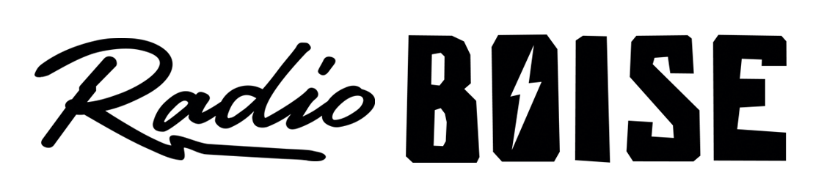 --Minutes--Radio Boise Board of Directors (BoD) MeetingThursday, February 27, 2020 6:00 - 7:30PMAlaska Building – Radio Boise “Backstage” - 1020 Main St, Boise IDBoD Members (9): Daniel Glynn (Chair) Kristen Cheyney (Immediate Past Chair), Chelle Nystrom (Treasurer), Dave Foster (Vice Chair), Jason Pretty Boy (Secretary), Daniel Felkins, Matt Hicks, Beth Markley, Rachel Abrahamson.BoD Members In Attendance (7): Abrahamson, Cheyney, Foster, Glynn, Hicks, Nystrom, and Jessica Evett (General Manager).BoD Members Unable to Attend (3):, Felkins, Markley, Pretty Boy.Staff: NoneAgenda and minutes are posted online at: http://radioboise.us/board-of-directors/agendas-and-meeting-notes/Call to Order: 6:08 - GlynnMove to Approve Minutes: January 23, 2020Foster - Motion to approve Nystrom - SecondPassGM Update:  Document on Slack #board channelGood KRBXOXO event. In the future we need to consider City of Boise limitations on number of ticket sales.Discussed how to sublet the backstage space for art events and take care of needed documentation and processes.Financial Update:Reviewed December FinancialsRevenue was off of budget due to Practice New Year's Eve auction revenue being lower.Underwriting is off due to a decline in revenue. Discussed how we could remedy this shortfall with better reporting and new targets. Expenses administrative fees were a little over.Reviewed 2019 annual amounts Income and revenue were both lower than budgeted.Car Raffle was OK even though lower than budgeted.Blues Cruise did not bring in enough revenue. Need to manage this better in the future.Couch Suffer and Treefort are good for awareness but not revenue generators.Practice New Year's Eve did not bring in revenue due to low auction revenue.Radiothons are the main revenue generators.Glynn - Motion to approve December financialsCheyney - 2ndPassedCommittees:Discussed the different committees as described in the GM updateMade assignmentsPublic Comment: NoneAdjournment: Discussed possible inclusion of Radio Boise information in an art magazine article. There being no further business, Glynn adjourned the meeting at 7:24 PM. 